Muy Señora mía/Muy Señor mío:1	En relación con la Circular 42 de la TSB, de 28 de septiembre de 2022, así como con la Circular 79, de 28 de marzo de 2023, y de conformidad con la cláusula 9.5 de la Resolución 1 (Rev. Ginebra, 2022), por la presente le informo de que la Comisión de Estudio 17 del UIT-T tomó las siguientes decisiones durante su Sesión Plenaria celebrada el 8 de septiembre de 2023 en relación con los proyectos de textos del UIT-T que figuran a continuación:2	Puede accederse en línea a la información disponible sobre patentes a través del sitio web del UIT-T.3	Los textos de las Recomendaciones publicadas previamente figuran en el sitio web del UIT-T en la dirección: https://www.itu.int/itu-t/recommendations/. 4	La UIT publicará lo antes posible los textos de las Recomendaciones aprobadas.Atentamente,Seizo Onoe
Director de la Oficina de 
Normalización de las Telecomunicaciones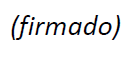 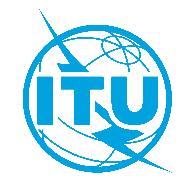 Unión Internacional de TelecomunicacionesOficina de Normalización de las TelecomunicacionesUnión Internacional de TelecomunicacionesOficina de Normalización de las TelecomunicacionesGinebra, 4 de octubre de 2023Ref.:Circular TSB 136CE 17/XY Circular TSB 136CE 17/XY -	A las Administraciones de los Estados Miembros de la UniónCopia:-	A los Miembros del Sector UIT-T;-	A los Asociados del UIT-T que participan en los trabajos de la Comisión de Estudio 17;-	A las Instituciones Académicas de la UIT;-	Al Presidente y a los Vicepresidentes de la Comisión de Estudio 17 del UIT-T;-	Al Director de la Oficina de Desarrollo de las Telecomunicaciones;-	Al Director de la Oficina de RadiocomunicacionesTel.:+41 22 730 6206+41 22 730 6206-	A las Administraciones de los Estados Miembros de la UniónCopia:-	A los Miembros del Sector UIT-T;-	A los Asociados del UIT-T que participan en los trabajos de la Comisión de Estudio 17;-	A las Instituciones Académicas de la UIT;-	Al Presidente y a los Vicepresidentes de la Comisión de Estudio 17 del UIT-T;-	Al Director de la Oficina de Desarrollo de las Telecomunicaciones;-	Al Director de la Oficina de RadiocomunicacionesFax:+41 22 730 5853+41 22 730 5853-	A las Administraciones de los Estados Miembros de la UniónCopia:-	A los Miembros del Sector UIT-T;-	A los Asociados del UIT-T que participan en los trabajos de la Comisión de Estudio 17;-	A las Instituciones Académicas de la UIT;-	Al Presidente y a los Vicepresidentes de la Comisión de Estudio 17 del UIT-T;-	Al Director de la Oficina de Desarrollo de las Telecomunicaciones;-	Al Director de la Oficina de RadiocomunicacionesCorreo-e:tsbsg17@itu.int tsbsg17@itu.int -	A las Administraciones de los Estados Miembros de la UniónCopia:-	A los Miembros del Sector UIT-T;-	A los Asociados del UIT-T que participan en los trabajos de la Comisión de Estudio 17;-	A las Instituciones Académicas de la UIT;-	Al Presidente y a los Vicepresidentes de la Comisión de Estudio 17 del UIT-T;-	Al Director de la Oficina de Desarrollo de las Telecomunicaciones;-	Al Director de la Oficina de RadiocomunicacionesAsunto:Situación de los proyectos de nueva Recomendación UIT-T X.1333 Cor.1, X.1353 (X.ztd-iot), X.1454 (X.sles), X.1471 (X.websec-7), X.1645 (X.nssa-cc), X.1771 (X.rdda) y X.1817 (X.5Gsec-message) tras la reunión de la Comisión de Estudio 17 del UIT-T (Goyang, 29 de agosto – 8 de septiembre de 2023)Situación de los proyectos de nueva Recomendación UIT-T X.1333 Cor.1, X.1353 (X.ztd-iot), X.1454 (X.sles), X.1471 (X.websec-7), X.1645 (X.nssa-cc), X.1771 (X.rdda) y X.1817 (X.5Gsec-message) tras la reunión de la Comisión de Estudio 17 del UIT-T (Goyang, 29 de agosto – 8 de septiembre de 2023)Situación de los proyectos de nueva Recomendación UIT-T X.1333 Cor.1, X.1353 (X.ztd-iot), X.1454 (X.sles), X.1471 (X.websec-7), X.1645 (X.nssa-cc), X.1771 (X.rdda) y X.1817 (X.5Gsec-message) tras la reunión de la Comisión de Estudio 17 del UIT-T (Goyang, 29 de agosto – 8 de septiembre de 2023)NúmeroTítuloDecisión1333 Cor.1Directrices de seguridad para la utilización de herramientas de acceso remoto en sistemas de control conectados a InternetAprobadoX.1454
(X.sles)Medidas de seguridad para los servicios de oficina inteligente dotados de funcionalidades de localizaciónAprobadoX.1645
(X.nssa-cc)Requisitos de una plataforma de conocimiento de la situación de seguridad de las redes para la computación en la nubeAprobadoX.1817
(X.5Gsec-message)Requisitos de seguridad del servicio de mensajería IMT-2020/5GAprobadoX.1353
(X.ztd-iot)Metodología de seguridad para instalaciones sin intervención de IoT masiva basada en cadenas de bloquesAprobación aplazadaX.1471
(X.websec-7)Supervisión de referencia de los servicios de análisis en líneaAprobación aplazadaX.1771 X.Sup39
(X.rdda)Requisitos para la garantía de desidentificación de datosAcordado como suplemento